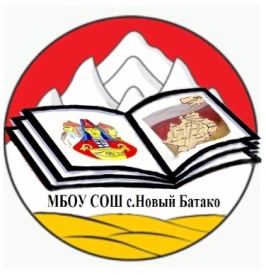 Муниципального бюджетного общеобразовательного учреждения«Средняя общеобразовательная школа с.Новый  Батако» Правобережного района РСО-Аланияна 2018 – 2022 годыс.Новый  БатакоСОДЕРЖАНИЕАнализ выполнения   Программы  развития  школы  за 2015-2018 гг.          Первый этап реализации программы - диагностический (январь -март 2015г)Для выявления потенциала развития образовательной системы школы был проведен анализ, который позволил выявить ее сильные и слабые стороны (внутренние факторы), перспективные возможности и риски ее развития (внешние факторы). Анализ внутренних факторов развития школыАнализ внешних факторов развития школыВторой этап реализации программы - проектно-организационный (2017-2018гг)        На этом этапе велась прогностическая и организационная деятельность. Проведена работа по совершенствованию нормативно-правовой базы, изучены документы федерального, регионального и муниципального уровней, переработаны внутришкольные документы в соответствии с целями реализации Программы развития. Откорректированы должностные обязанности членов администрации и педагогов. Разработана основная образовательная программа основного общего образования, рабочие программы по предметам учебного плана и внеурочной деятельности. Заместители директора по учебной и воспитательной работе, и все учителя-предметники прошли курсовую подготовку по внедрению ФГОС НОО  и  ФГОС ООО. Определена внеурочная деятельность в связи с опережающим внедрением ФГОС ООО.Утвержден план методического сопровождения педагогов и план региональной стажерской площадки по внедрению стандартов второго поколения.Третий этап реализации программы - практический (2017- 2018гг)1.Совершенствование и  развитие  модели  «Школа  доступных  возможностей»Для решения поставленной цели в ОУ созданы следующие условия:Профессионально подготовленный кадровый состав, способный реализовать различные педагогические технологии обучения и воспитания;Развивается, обновляется и усовершенствуется учебно-материальная база;Осуществлен переход на ФГОС ООО.Наблюдается положительная динамика уровня удовлетворенности учащихся и родителей качеством образования (результаты на сайте школы.)Образовательная среда МБОУ «СОШ с.Новый Батако» имеет следующую структуру:уровень обучения. Начальная школа: - общеобразовательные классы (1-4).уровень обучения. Основная школа: -общеобразовательные классы (5-9);уровень обучения. Старшая школа (10-11): -общеобразовательные классы (10-11);     Учебный план для начальной школы ориентирован на четырёхлетний нормативный срок обучения. Федеральный компонент плана реализуется через освоение образовательной программы «Школа России».  Образовательный процесс в среднем звене осуществляется на основе введения ФГОС ООО. В рамках реализации программы предпрофильного обучения,  разработаны и используются программы курсов по выбору, ориентирующих на отработку основных учебно-предметных навыков.  Учебные планы 10-11 классов построены по принципу одноуровнего (базового) компонента государственного стандарта общего образования.    Учреждение обеспечивает изучение всех учебных предметов учащимися 10-11 кл. на базовом уровне, что позволяет завершить общеобразовательную подготовку выпускников старшей школы.     Главная задача российской образовательной политики –обеспечение современного качества образования на основе сохранения его фундаментальности и соответствия актуальным и перспективным потребностям личности, общества и государства. Показатели успеваемости учащихся школы за последние три года.Внедрение ФГОСРост численности школьников, обучающихся по ФГОС (1 – 8 классы).Повысился уровень педагогов по внедрению ФГОС ООО (25% педагогов обобщили  свой опыт работы по реализации ФГОС и представили на уровне  района).Совершенствование работы школьных  служб сопровождения –методической,педагогической, профориентационной рекомендациями     Для продуктивной работы по внедрению ФГОС ООО разработаны   методические рекомендации для руководителей ШМО учителей -предметников, для педагогов по оформлению рабочих программ. В ходе проведения недель методического мастерства разрабатывались буклеты, методические рекомендации по оформлению Портфолио по созданию  индивидуального маршрута педагога, технологической карты урока, по требованиям к современному уроку в свете требований ФГОС. Проводится работа по профориентации в рамках часов классного руководства, внеурочной деятельности, курса «Самоопределения» в 9классе. Обеспечение безопасносности       В школе созданы безопасные условия для организации УВП: ведется видеонаблюде-ние; имеется установка автоматической пожарной сигнализации во всем  здании, тревож-ная кнопка, разработана программа обучения по ГО и ЧС, разработаны планы  мероприя-тий по обеспечению противопожарной, антитеррористической безопасности, имеются инструкции по охране труда и ПБ, приказы «Об охране труда и соблюдении правил техни-ки безопасности», «Об обеспечении пожарной безопасности». В школе проводятся учеб-ные тренировки и плановые занятия по эвакуации детей из здания школы 1раз в четверть.5. Разработка мониторинга     В решении задач, поставленных перед школой, особое значение мы  придаем педагоги-ческому  мониторингу, так как без непрерывного  отслеживания результатов качества знаний и результатов воздействия воспитательно-образовательного процесса на личность обучающегося трудно оценить эффективность работы школы. Вся управленческая  деятельность администрации опирается на результаты педагогического мониторинга на основании положения «О внутренней системе оценки качества образования».Динамика качества знаний по классам за 3  года Анализ  успеваемости  и  качества  знаний  обучающихся по школе за 3 годаВыводы:  Учителями – предметниками недостаточно эффективно проводится  индивиду-альная работа с учащимися. При своевременной и грамотно построенной работе классных руководителей, учителей – предметников и администрации школы практически все выше-перечисленные учащиеся могут учиться без итоговых троек и пополнить ряды хорошистов.         Решения:В целях предупреждения неуспеваемости необходимо учителям-предметникам проду-мывать и проводить в системе индивидуальную работу с учащимися группы «риска».Учителям-предметникам при планировании уроков планировать систему индивидуальной работы с учащимися, своевременно выявлять образовавшиеся пробелы в знаниях, умениях и организовывать своевременную ликвидацию пробелов.Учителям – предметникам и классным руководителям необходимо уделять особое вни-мание работе с резервом хорошистов с целью повышения качества знаний уч-ся, актив-нее использовать дифференцированную работу, индивидуальный подход в обучении. Классным руководителям активизировать работу с родителями учащихся по повышению качества знаний обучающихся.Результаты  государственной итоговой аттестации  9 классаСравнительный анализ результатов  ОГЭ  по русскому языку за 3 годаСравнительный анализ результатов  ОГЭ  по математике  за 3  годаРезультаты  государственной  итоговой аттестации  11 клМониторинг среднего  балла  по школе за последние 3 года.         Школа обеспечила выполнение Закона “Об образовании РФ ” в части исполнения государственной политики в сфере образования, защиты прав участников образовательно-го процесса при организации и проведении государственной итоговой  аттестации. Школа провела планомерную работу по подготовке и проведению ГИА выпускников в форме  ЕГЭ и обеспечила организованное проведение итоговой аттестации. Информированность всех участников образовательного процесса с нормативно – распорядительными документами проходила своевременно через совещания различного уровня.  Обращение родителей по вопросам нарушений в подготовке и проведении ГИА выпускников в конфликтную комиссию не поступало.Устройство выпускников  11 классаАктивность обучающихся в  конкурсах, олимпиадахРаздел I.  Пояснительная записка       1.1. Актуальность Программы развития школы.    Программа развития « Школа для всех и для каждого» - нормативно-правовой документ, представляющий стратегию и тактику развития школы, охватывающих изменения в структуре, технологиях образования, системе управления, организационных формах образовательной деятельности.       Программа развития школы разработана педагогическим коллективом на период 2018-2022гг. В программе отражены тенденции развития школы, охарактеризованы главные проблемы и задачи работы педагогического и ученического коллектива, представлены меры по изменению содержания и организации образовательного процесса. Развитие школы предполагает поиск путей и создание условий для личностного роста учащегося, его подготовки к полноценному и эффективному участию в различных видах жизнедеятельности в информационном обществе.        В ходе реализации программы необходимо создать максимальные возможности для того, чтобы образовательный процесс МБОУ СОШ с.Новый Батако строился на основе выбора в сфере содержания образования, темпов, форм, методов и условий урочной и внеурочной деятельности, а учитель и ученик стали субъектами выбора сфер самореализации. Разрабатывая Программу развития, учитывали традиции, сложившиеся в данной школе, положительные результаты реализации Программы развития МБОУ СОШ с.Новый Батако на 2015-2018 гг.                1.2.  Социальный заказ и ожидаемые результаты развития школы        Социальный заказ мы понимаем как спрогнозированный комплекс общих требований общества к школьнику ко времени окончания им школы.       Изучая социальные ожидания по отношению к школе, мы выделили субъекты, участвующие в формировании социального заказа.  Это: государство (которое формирует свой заказ в виде различных документов, определяющих государственную политику в области образования) и муниципалитет;  учащиеся; их родители; педагогическое сообщество.            С точки зрения государства к числу приоритетов совершенствования школьного образования относятся следующие направления:оптимизация образовательного процесса с целью сохранения физического, психического и духовно-нравственного здоровья обучающихся;усиление роли социально-гуманитарного цикла дисциплин, способствующих формиро-ванию духовности и активной гражданской позиции личности, её интеграции в мировую культуру;введение профильного обучения в старшей школе в целях обеспечения профессиональной ориентации и профессионального самоопределения обучающихся;обеспечение условий для развития и становления личности каждого ребёнка, проявления и реализации потенциальных возможностей каждого школьника;совершенствование системы оценивания учебных достижений уч-ся на всех ступенях обучения и государственно-общественной системы оценки качества образования.      Анализ перечисленных выше направлений показывает, что они являются актуальными и востребованными участниками образовательного процесса нашей школы (учителями, уч-ся, их родителями). Они видят своё ОУ как открытое информационное образовательное пространство, в котором созданы условия для личностного роста всех субъектов УВП.            Родители учащихся хотят, чтобы школа обеспечила:возможность получения ребёнком качественного основного и  среднего образования;качественную подготовку школьников к поступлению в учреждения высшего, среднего и начального профессионального образования;начальную профессиональную подготовку учащихся третьей ступени школы;интересный досуг детей;            А также создавала условия для:удовлетворения интересов и развития разнообразных способностей школьников;формирования информационной грамотности и овладения современными информационными  технологиями;сохранения и укрепления здоровья детей.            Учащиеся хотят, чтобы в школе:было интересно учиться;имелись комфортные условия для успешной учебной деятельности, общения, самореализации;была возможность получить качественное образование;имелись условия для освоения современных информационных технологий.            Педагоги ожидают:создания в школе комфортных условий для осуществления профессиональной деятельности;улучшения материально-технического обеспечения образовательного процесса;создания условий для творческой самореализации в профессиональной деятельности.      Учитывая государственную стратегию развития среднего образования и систематизи-ровав социальные ожидания по отношению к школе, нами были выявлены те потенциаль-ные результаты, к достижению которых должна стремиться школа и которые, по сути, определяют стратегические направления её развития.  Таковыми являются:модернизация содержательной и технологической сторон образовательного процесса;создание школьного открытого информационного образовательного пространства;создание условий, обеспечивающих личностный рост всех субъектов УВП;внедрение технологий здоровьесбережения.1.3. Основная идея, цель и задачи Программы развития      Основная идея программы развития - обновление Школы, всех сторон её жизнедеятельности, ориентация на будущее с учетом достижений прошлого.Цель - создание условий для развития школы как открытой инновационной образова-тельной системы, обладающей высокой конкурентоспособностью, способствующей формированию современных компетенций, обеспечивающей качественное и доступное образование.          Задачи:Обновление содержания и технологий обучения в условиях внедрения ФГОС . Обеспечение доступа к получению образования детей-инвалидов. Повышение эффективности использования современных образовательных технологий в УВП, в том числе информационно-коммуникационных.Создание общей среды для проявления, поддержки и развития творческих способностей каждого ребенка.Формирование творчески работающего педагогического коллектива.Сохранение и укрепление здоровья всех участников образовательного процесса.Усиление воспитательного потенциала школы через совершенствование методов и форм ВРРасширение государственно — общественной системы управления школой.Развитие и совершенствование инфраструктуры школы.Приоритетные направления развитияПереход на новые образовательные стандарты;Развитие системы поддержки талантливых детей;Совершенствование учительского корпуса;Изменение школьной инфраструктуры;Сохранение и укрепление здоровья школьников;Информатизация школы. Нововведения   в образовательной   программе Согласно приказу  от  « 7 » июня 2017 г.  № 506 «О внесении изменений в федеральный компонент государственных образовательных стандартов начального общего, основного общего и среднего общего образования, утвержденный приказом МОиН РФ 18 мая 2004 года №2211» в школе  с 01.09.2018г.  введен предмет «Астрономия» на ступенисреднего общего образования. Также  будут введены  уроки шахмат в начальных классах.Раздел II.   Паспорт программы развития МБОУСОШ с.Новый  БатакоРаздел III.    Информационная справка о школеМуниципальное бюджетное общеобразовательное учреждение «Средняя общеобразо-вательная школа с.Новый  Батако» представляет собой модель школы, открытой для всех учащихся, старающейся обеспечить высокий уровень подготовки по всем предметам.   Являясь общеобразовательным учреждением, школа ориентируется на обучение, воспитание и развитие всех учащихся в целом и каждого в отдельности (с учетом возрастных, физиологических, психологических, интеллектуальных и личностных особенностей, образовательных потребностей и возможностей), создавая адаптивную педагогическую систему и максимально благоприятные условия для умственного и физического развития каждого ребенка.   Школа была открыта в 1975 году. Располагается в типовом здании. Школа - открыта для сотрудничества с другими учреждениями, находящимися на территории с.Н. Батако.  Режим работы школы 6-дневная рабочая неделя, в одну смену, с 1 выходным  днем. УВП строится в основном по традиционной классно-урочной системе. Вторая половина  дня - индивидуальные консультации, проектная работа, работа блока дополнительного образования, общешкольные творческие мероприятия и мероприятия классов.    Аттестация учащихся производится со 2 по 9 классы по итогам четверти по пятибалльной системе оценок,  в 10-11 по итогам полугодий. Выпускники 9 и 11 классов проходят ГИА. Учебный процесс для учащихся школы 1 класса - 33 учебных недели с дополнительными каникулами в феврале. Во 2-8, 10 классах - 35 учебных недели, для 9 и 11 классов - 34 учебных недели.         Учебно – воспитательный процесс организован  в  соответствии  с законами  от 29 декабря 2012 года  № 273-ФЗ «Об образовании в РФ» и от 27 декабря 2013 года № 61-РЗ «Об образовании в РСО-Алания», Федеральными государственными стандартами, инструктивно-методического письма «О формировании учебных планов образовательных организаций РСО – Алания, реализующих программы общего образования,  на 2017/2018 учебный год, Уставом  школы.3.1.Развитие внешних связей        Школа – это часть социальной системы Правобережного района, и её жизнедеятель-ность в значительной мере обусловлена воздействиями, идущими из широкого окружения. В то же время школа  посредством своей деятельности активно влияет на свою окружаю-щую среду, т.е. выступает как система адаптивная и одновременно адаптирующаяся.       На прилегающей к   школе территории находятся объекты социально-культурной сферы: детский сад, сельская библиотека, дом культуры, администрация сельского совета, сельская амбулатория, почтовое отделение.       В школе учащиеся получают разностороннее развитие своих способностей, формируется их нравственный облик.  Здесь они готовятся к будущей жизни, приобретают практические навыки.  Традиционно учащиеся школы принимают участие в подготовке и  проведении совместных мероприятий с Домом культуры: День Победы, День пожилого человека, День Матери и  мн.др.        В настоящее время становится всё более очевидным, что решение задач воспитания и обучения, решение проблем социальной жизни ребёнка возможно только при объединении усилий школы, семьи и общественности. В связи с этим особую актуальность приобретают вопросы, связанные с организацией и совершенствованием процесса взаимодействия педагогов, детей, родителей и общественности.         На протяжении ряда лет в школе сложилась определенная система работы с родителями. Наряду с традиционными родительскими собраниями, заседаниями родительских комитетов организована работа с целью педагогического просвещения родителей, так как не все родители стремятся к педагогическому самообразованию, пытаются разобраться в сущности современных воспитательных процессов, в особенностях образовательных программ, по которым работают педагоги. Следовательно, одна из задач школы – повышение психолого-педагогического просвещения родителей. Вовлечение родителей в жизнедеятельность школы происходит через познавательные, творческие, спортивные мероприятия. Обучение ведется по общеобразовательным программам:Начального общего образования (1 - 4 классы) - преподавание в которых ведётся по программам образовательной системы «Школа России».Основного общего образования (5-9 кл)-  по типовым государственным программам.Среднего общего образования (10-11кл) - по типовым государственным программам.      На начало 2018-2019 учебного года в школе обучается 231 учащийся. Сформировано 11 классов - комплектов, в том числе:начальная школа - 4 класса-комплекта;основная школа - 5 классов-комплектов;средняя школа - 2 класса- комплекта.  Средняя наполняемость классов составляет 20 человек.        Школа реализует образовательные программы НО, ОО и СО образования. Используется очная  форма  обучения. Режим занятий строится в соответствии с Санитарно-эпидемиологическими правилами и нормативами (СанПиН 2.4.2.2821-10 ).3.2. Общие сведения о режиме работы ОУ     Организация УВП регламентируется учебным планом, годовым календарным учебным графиком и расписанием занятий.             Школа ориентирована на обучение и воспитание учащихся, а также развитие их физических, психических, интеллектуальных способностей и возможностей, образовательных потребностей с учетом их личностных склонностей.Режим работы: пятидневная рабочая неделя –1 кл., шестидневная рабочая неделя –2-11кл. Во второй половине дня работают спортивные секции и кружки по интересам. Расписание работы дополнительного образования составляется отдельно. Между началом кружковых занятий и последним уроком обязательных занятий устраивается перерыв продолжи-тельностью в 45мин. в дни с наименьшим количеством уроков. Режим работы в Школе соответствует нормам СанПиНа и направлен на сохранение  и укрепление здоровья уч-ся.         Состояние материально-технической   и учебно-методической базы:В школе работают:   19 учебных кабинетов;  1 компьютерный класс; 1 библиотека; 1 спортивный зал; 1 актовый зал;  1 спортивная  площадка; 1 столовая.Фонд библиотеки  располагает литературой по различным направлениям для разного возраста обучающихся. Имеется учебно-методическая литература.Общий фонд школьной библиотеки составляет: 15017 экземпляров.-	учебной литературы - 4464 экземпляров.-	художественной литературы - 9613 экземпляров.-	обеспеченность дополнительной литературой (нормативно-правовые и справочно –библиографические материалы) - 940 экземпляров.-	процент обновления фонда учебной литературы составляет 20-21 % ежегодно.Школа укомплектована высококвалифицированными педагогическими кадрами.   Школа укомплектована административными, педагогическими кадрами, а также работниками  по должностям обслуживающего персонала.         На  начало 2018-2019 учебного года в школе  работает  22  педагога.  Среди них:Анализ квалификационной подготовки педагогов показывает, что в школе 87% учителей имеют первую и высшую квалификационную категорию:8    учителей имеет высшую квалификационную категорию. Это творчески работающие       учителя, владеющие современными образовательными технологиями и методиками,       эффективно применяющие их в практической профессиональной деятельности;11  учителей имеют первую квалификационную категорию. Они владеют стратегиями       обучения и воспитания по своему предмету, анализируют свой опыт;3  учителя аттестованы на соответствие занимаемой должности. Это педагоги,     владеющие методом обучения, воспитания и развития уч-ся, умеющие описывать и     объяснять свой опыт.Отмечены   правительственными и профессиональными наградами:победители конкурса лучших учителей РФ в рамках ПНП «Образование» – 2 учителя.Заслуженный учитель РСО-Алания – 1 учитель. Отличник народного просвещения РФ – 2 учителя.Почетный работник общего образования РФ – 5 учителя.звание «Ветеран труда» –  3 учителя. награждены Грамотой МОиН  РФ – 6 учителей награждены Грамотой  МОиН  РСО-Алания – 9 учителей. Среди педагогов школы - руководители районных методических объединений: Гагиева А.О. – РМО учителей математики, Кудухова Н.В. – РМО учителей физики.  Четыре педагога руководят  школьными методическими объединениями: Казиева Н.М. - ШМО учителей естественнонаучного цикла, Сабаткоева Р.С. - ШМО учителей по гуманитарным дисциплинам, Кудзаева Э.Т. - ШМО учителей начальных классов, Дзгоева Ф.З. – ШМО  классных руководителей.Количество педагогов, прошедших курсы повышения квалификации       Кадровый состав школы не изменился. Важным направлением работы администрации школы является постоянное совершенствование педагогического мастерства учительских кадров  через курсовую систему повышения квалификации и стимулирование педагогов школы к аттестации  на квалификационные категории. В целом большая часть (87%) педа-гогов имеют первую или высшую квалификационную категорию это говорит о том, что коллектив работает творчески, успешно реализует основные принципы гуманистического образования.Выводы: количественный и качественный анализ кадрового обеспечения школы показывает, что происходит увеличение количества педагогов, имеющих педагогический стаж от 10 до 20 лет. Одновременно с этим происходит увеличение количества педагогов имеющих педагогический стаж свыше 35 лет. Данное изменение позволяет утверждать, что в школе работают педагоги с опытом работы, не относящиеся к разряду молодых специалистов.         Анализ возрастного состава педагогических работников школы указывает на то, что основной состав учителей имеет возраст от 58 до 65 лет. Наряду с этим увеличилось количество педагогов  пенсионного возраста.Информация о контингенте обучающихся      На конец 2017-2018 учебного года в школе обучалось  228 обучающихся, из них:в начальной школе  - 107 обучающихся (4 класса),в средней школе - 99 обучающийся (5 классов),в старшей школе – 22 обучающихся (2 класса).    Контингент обучающихся за последние 4  года можно проследить по таблице:Сравнение средней наполняемости классов     Вывод:  по итогам учебного года в следующий класс переведены 228 уч-ся. В течение учебного года находились на контроле вопросы исполнения всеобуча.  В следующем  учебном году данный вопрос останется на постоянном контроле. По данным  таблицы прослеживается уменьшение контингента учащихся на  II ступени образования, что связано с демографическими изменениями в селе.Социальный статус семей и образовательный ценз родителей     Анализ приведенной таблицы показывает, что число многодетных семей в селе за последний  год возрос; вместе с тем уменьшается число малообеспеченных семей. Но, к сожалению, растёт количество неполных семей.  Большую часть родителей составляют: рабочие - 31%, служащие - 23%, интеллигенция - 12%, предпринимателей -  2%, пенсионеров - 22%, безработных -     10%.    Уровень образованности родителей следующий: среднее – специальное образование – 49%,       среднее – 43% , основное общее – 2 %, высшее – 6%.  Вывод: на протяжении нескольких последних лет   снижается уровень образованности родителей, - а это, также как и низкое материальное положение, факторы, которые негативно  сказываются на обучении и воспитании детей.Участие родителей в совместной работе со школой по обучению и воспитанию детей       Согласно Уставу в школе действуют органы управления: Управляющий совет учреждения, родительский комитет, педагогический совет, общее  собрание  трудового коллектива, органы ученического самоуправления. Родители принимают активное участие в жизни школы, участвуя в деятельности органов управления, в организации внеклассных мероприятий, Дней открытых дверей, экскурсий, конференций. На общих собраниях утверждаются основные направления развития школы, принимается Устав школы, правила внутреннего распорядка, избирается Управляющий совет школы. Родители оказывают помощь в создании учебно - материальной базы учреждения.Раздел 3.  Информационно-аналитическая часть1.Информационно-аналитическая справка о школеОсобенности   микрорайона  школы     МБОУ СОШ с.Новый  Батако- маленькая уютная школа,  дважды  победитель конкурса «Лучшее образовательное учреждение – 2008г. и  2009г.» в рамках  Приоритетного  национального проекта   «Образование», расположена  в с.Новый  Батако  Правобережного района РСО - Алания.                                           Динамика качества знаний по классам за 3  года Анализ  успеваемости  и  качества  знаний  обучающихся по школе за 3 годаВыводы: Учителями – предметниками недостаточно эффективно проведена индивидуальная работа с учащимися. При своевременной и грамотно построенной работе классных руководителей, учителей – предметников и администрации школы практически все вышеперечисленные учащиеся могут учиться без итоговых троек и пополнить ряды хорошистов. Признать результаты успеваемости за год удовлетворительными.Материально-техническая база:Концепция развития школыАналитическое и прогностическое обоснование Программы       Концепция отражает новый этап в развитии школы. Школа ориентируется, с одной стороны, на учебные возможности обучающихся, их жизненные планы и родительские ожидания, а с другой стороны - на требования федеральных образовательных стандартов.       Сегодня существует острая потребность в таких ОУ, которые способны бережно хранить нравственные ценности, выращивать в своих воспитанниках высокие духовные потребности. Вместе с тем общество нуждается в школе, которая может подготовить российского делового человека-умельца, отличающегося творчеством и предприимчи-востью, который обладает крепкой духовной и физической силой, ответственностью за себя, за страну.Миссия школы: создание условий для получения школьниками доступного и качественного образования, позволяющего успешно жить в быстро меняющемся мире, посредством индивидуализации образовательного процесса и внедрение новых образовательных технологий.Основные ценности:жизнь и здоровье всех субъектов образовательного процесса;индивидуальность, уникальность и самобытность всех субъектов УВП;школьный коллектив — команда единомышленников, стремящаяся к достижению успеха каждого члена коллектива в целом;совместная деятельность педагогов, социальных партнеров и родителей по обучению и воспитанию детей.Принципы:  научности, целостности, саморазвития, преемственности, культуросообраз-ности, коммуникативности, природосообразности, единоначалия и демократичности, вариативности.Методологической основой разработки  Программы является теория социально педагогического проектирования основных направлений развития школы, которая позволяет рассматривать школу как субъект своего развития, целостный организм, развивающийся во взаимодействии с постоянно изменяющейся внутренней и внешней средой. В качестве научно-методических оснований разработки Программы выступают основополагающие идеи: философии образования, личностно-деятельностного подхода, концепции развития творческой и социальной одаренности личности.   Модель выпускника.Выпускник школы представляется конкурентно способным человеком, который может адаптироваться к быстро меняющимся условиям в окружающей его среде. При этом для него значимы общечеловеческие ценности, такие как доброта, гуманизм, справедливость, сострадание по отношению к ближним. Присущий выпускнику школы социальный оптимизм, базируется на универсальной школьной подготовке, хорошо развитых коммуникативных качествах и стремлении к непрерывному самосовершенствованию. Представления о выпускнике определяют необходимость такого построения образовательного процесса, при котором учащиеся чувствуют себя уверенными в собственных силах и ориентируются на различные достижения. При этом знания, умения и навыки учеников сопоставляются как с уровнем обязательных требований, так и с уровнем их предыдущих учебных результатов.                                         Этапы реализации Программы развития:этап: планово-прогностический (январь 2018 - январь 2019 гг.) - планируется исследование состояние проблем школы, связанных с реализацией Программы, введение продуктивных технологий, с целью реализации культурологического, антропологического и системного подходов, создание предпосылок, способствующих развитию инновационной деятельности, систематизация эмпирического материала, разработка образовательных проектов, обобщение результатов 1 этапа реализации Программы, внесение корректив, публикация статей, докладов.этап: практический, основной (январь 2019- январь 2021гг.) - планируется корректировка программы развития школы, выявление новых путей и механизмов ее реализации, разработка инновационных образовательных программ, их апробация. Повышение квалификации педагогов, проведение локальных экспериментальных исследований по изучению эффективности использования современных технологий обучения, обобщение результатов 2 этапа реализации Программы внесение корректив публикация статей, докладов, выступление на конференциях.3 этап: итоговый (январь 2021 - декабрь 2022 гг.) - планируется работа по расширению программ дополнительного образования обучению по индивидуальным учебным планам по формированию банка эмпирических данных, систематизации и обобщения полученных результатов, подготовка их к публикации, определение дальнейших перспектив развития школы, внедрению педагогического опыта по реализации инновационных образовательных программ. Обобщение результатов 3 этапа реализации Программы и их дальнейшее внедрение. Проведение мониторинга качества выполнения Программы. Публикация Публичного Отчета о реализации Программы. Фиксация созданных прецедентов образовательной практики и их закрепление в локальных нормативных актах школы.Проект «Обновление содержания и технологий образования»Цель проекта: обновление образовательных стандартов, изменение содержания итехнологий обучения.Задачи проекта:разработка содержания образовательных областей, предметов, знаний в контексте реализации основных принципов развивающего обучения;разработка учебно-методических комплексов с учетом индивидуальных особенностей школьников всех ступеней обучения;формирование системы мониторинга образовательного процесса и жизнедеятельности школыразвитие навыков сотрудничества, проектной и творческой деятельности;оптимизация учебной нагрузки путем сокращения нынешнего содержания образования на одну пятую за счет устранения избыточной учебной информации;формирование целостной системы знаний по образовательным областям, усиление метапредметных связей между образовательными областями;усиление практической направленности образования.Мероприятия по реализации проекта:Программа «Надежды нашей школы»Цель: Создать систему работы по развитию интеллектуального потенциала, творческих способностей и личностных качеств одарённых детей, достичь высокого уровня знаний, умений, навыков, навыков самообразования и воспитания.Задачи:Изучить и адаптировать методику по выявлению одарённых детей в школе.Повысить педагогическую культуру родителей в вопросах воспитания одарённого ребёнка.Создать условия для самореализации одарённых детей.Разработать индивидуальные программы развития одарённых учащихся.Создать максимально благоприятные условия для интеллектуального, морального и физического развития детей.Разработать и внедрять прогрессивные технологии в работе с одарёнными уч-ся.Ресурсная база реализации проектаМотивационное обеспечениеМотивационная готовность родителей (анкетирование).Система поощрительных мер для одаренных и способных учащихся:постоянно стимулировать и мотивировать положительное отношение уч-ся к саморазвитию и самореализации через работу в зоне ближайшего развития, создание ситуаций успеха, обеспечение психологического и физического здоровья школьников, гигиены труда;стимулировать мотивацию учения через удовлетворение потребностей школьников в общении и деловом сотрудничестве с учителями и учениками;способствовать развитию творческого потенциала учащихся, сохранять и эмоциональное благополучие, веру в свои силы, дать толчок к саморазвитию и самореализации;стимулировать любознательность, познавательные интересы и способности.Система стимулирования педагогических кадров, работающих в рамках проекта.Организационные условиясвоевременная диагностика склонностей,адекватное содержание обучения,внедрение личностно-ориентированной и развивающей технологий,психическое и педагогическое сопровождение учащегося,побудительно-интенсифицирующая деятельность учителя.   3) Научно-методическое обеспечениеИнформационное обеспечениесоздание банка данных одаренных детей образовательного учреждения;информирование родителей учащихся о целях, задачах, содержании и планах;публикации в СМИ;издание материалов, оформление сайта.Материально-технические условияТСО - телевизоры, персональные компьютеры, учебные фильмы, Интернет, мультимедийное оборудование.Ожидаемые результаты:Формирование системы работы с одаренными учащимися.Ежегодное участие большего количества учащихся в конкурсах, соревнованиях, проектных мероприятиях (городского, регионального и всероссийского уровней), в дистанционных олимпиадах.Обеспечение преемственности в работе начальной и средней школы.Повышение квалификации педагогов.Создание материально-технической базы.Пролонгация опыта.Проект «Шахматы в школе»Цель программы:  Создание условий для личностного и интеллектуального развития учащихся, формирования общей культуры и организации содержательного досуга посредством обучения игре в шахматы. Задачи:создание условий для формирования и развития ключевых компетенций  учащихся (коммуникативных, интеллектуальных, социальных); формирование универсальных способов мыследеятельности (абстрактно-логического мышления, памяти, внимания, умения производить логические операции).     воспитывать потребность в здоровом образе жизни. Описание  места учебного предмета в учебном плане          В соответствии с федеральным базисным учебным планом курс «Шахматы -  школе» изучается с 1 по 4 класс по 1 часу  через  неделю. Общий объём учебного времени составляет  67  часов (0,5 часа  в неделю: 16 часов  в год в 1 классе и по 17 часов  в год со 2 по 4 классы).        Реализация программы «Шахматы детям» осуществляется на базе МБОУ СОШ с.Новый Батако.  Обучение осуществляется на основе общих методических принципов: Принцип развивающей деятельности: игра не ради игры, а с целью развития личности каждого участника и всего коллектива в целом. Принцип активной включенности каждого ребенка в игровое действие, а не пассивное        созерцание со стороны; Принцип доступности, последовательности и системности изложения программного материала. Основой организации работы с детьми в данной программе является система дидактических принципов: принцип психологической комфортности - создание  образовательной среды, обеспечивающей снятие всех стрессообразующих факторов учебного процесса принцип целостного представления о мире - при введении нового знания раскрывается его взаимосвязь с предметами и явлениями окружающего мира; принцип вариативности - у детей формируется умение осуществлять собственный выбор и им систематически предоставляется возможность выбора; принцип творчества - процесс обучения сориентирован на приобретение детьми    собственного опыта творческой деятельности;      Изложенные выше принципы интегрируют современные научные взгляды об основах  организации развивающего обучения, и обеспечивают решение задач интеллектуального и  личностного развития. Это позволяет рассчитывать на  проявление у детей устойчивого  интереса к занятиям шахматами, появление умений выстраивать внутренний план действий, развивать пространственное воображение, целеустремленность, настойчивость в достижении цели,  учит принимать самостоятельные решения и нести ответственность за них.Этапы реализации Программы «Шахматы в школе»Подготовительный этап  - 2018 год:1. Информирование участников о Проекте, размещение анонсов в средствах массовой информации.2. Подбор и обучение педагогов.1 этап - 2018/19 уч. год. организация учебных занятий по шахматам в 1 -м классе;2 этап - 2019/2020 уч. год, организация учебных занятий по шахматам в 1 и  2 –м  классах;3 этап - 2020/2021 уч. год, организация учебных занятой по  шахматам в 1 -3 классах;4 этап - 2021/2022 уч.год, организация учебных  занятий  по  шахматам в 1 -4 классах:Этап «Константа» - организация учебных занятий но шахматам в лагерях  организованных   на базе школы  в  каникулярное время.Содержание этапов Программы  «Шахматы в школе»1 этап: - организация учебных занятий по шахматам в 1-м классе в рамках преподавания предмета «Физическая культура»;2 этап -  организация учебных занятий по шахматам, в 1-2 классах в               рамках преподавания предмета «Физическая культура» 3 этап -  2020/2021 учебный год. организация учебных занятий по шахматам в 1-3 классах   в рамках преподавания предмета «Физическая  культура» 4 этап - организация учебных занятий по шахматам в 1-4 классах в рамках преподавания   предмета «Физическая культура» Этап «Константа» - организация учебных занятий по шахматам в пришкольных  лагерях,  организованных  на  базе  школы  в каникулярное время .Ожидаемые результатыразвитие логических и аналитических способностей:рост эффективности целеполагания, способности построения планов иалгоритмов действий «в уме», самоконтроля выполнения плана;развитие стратегического и тактического мышления;развитие способностей к адекватному реагированию на постоянноеизменение ситуации в контексте актуальной цели (оценка угроз ивозможностей, повышенная социальная адаптация);  отвлечение от потенциальных социально негативных влечений;сплочение семьи вокруг ребенка и здорового досуг а;интерес к дальнейшему углубленному освоению шахмат и инымлогическим играм, решению головоломок.Основные методы обучения:     Формирование шахматного мышления у ребенка проходит через ряд этапов от репродуктивного повторения алгоритмов и схем в типовых положениях, до творческого применения знаний на практике, подразумевающих, зачастую, отказ от общепринятых стереотипов. На начальном этапе преобладают игровой, наглядный и репродуктивный методы:1. При знакомстве с шахматными фигурами. 2. При изучении шахматной доски. 3. При обучении правилам игры; 4. При реализации материального перевеса.       Большую роль играют общие принципы ведения игры на различных этапах шахматной партии, где основным методом становится продуктивный. Для того чтобы реализовать на доске свой замысел, учащийся овладевает тактическим арсеналом шахмат, вследствие чего формируется следующий алгоритм  мышления:  анализ позиции – мотив – идея – расчёт – ход. Продуктивный метод играет большую роль и в дальнейшем при изучении дебютов и основ позиционной игры, особенно при изучении типовых позиций миттельшпиля и эндшпиля.          При изучении дебютной теории основным методом является частично-поисковый. Наиболее эффективно изучение дебютной теории осуществляется в том случае, когда большую часть работы ребенок проделывает самостоятельно.          На более поздних этапах в обучении применяется творческий метод, для совершенствования тактического мастерства учащихся (самостоятельное составление позиций, предусматривающих определенные тактические удары, мат в определенное количество ходов и т.д.).        Метод проблемного обучения. Разбор партий мастеров разных направлений, творческое их осмысление помогает ребенку выработать свой собственный подход к игре.         Использование этих методов предусматривает, прежде всего, обеспечение самостоятельности детей в поисках решения самых разнообразных задач.Основные формы и средства обучения:1. Практическая игра. 2. Решение шахматных задач, комбинаций и этюдов. 3. Дидактические игры и задания, игровые упражнения; 4. Теоретические занятия, шахматные игры, шахматные дидактические игрушки. 5. Участие в турнирах и соревнованиях. Результаты образовательной деятельности:Рост личностного, интеллектуального и социального  развития ребёнка, развитие коммуникативных способностей, инициативности, толерантности, самостоятельности. Приобретение теоретических знаний и практических навыков в шахматной игре.          Конечным результатом обучения считается умение сыграть по правилам  шахматную партию от начала до конца. Это предполагает определенную прочность знаний и умение применять их на практике. Педагогический контроль.       Педагогический контроль включает в себя педагогические методики. Комплекс методик направлен на определение уровня усвоения программного материала, степень сформированности умений осваивать новые виды деятельности, развитие коммуникативных способностей, рост личностного и социального  развития ребёнка.  Применяемые методы педагогического контроля и наблюдения, позволяют контролировать и корректировать работу программы на всём протяжении ее реализации.        Это дает возможность отслеживать динамику роста знаний, умений и навыков, позволяет строить для каждого ребенка его индивидуальный путь развития. На основе полученной информации педагог вносит соответствующие коррективы в учебный процесс.        Контроль используется для оценки степени достижения цели и решения поставленных задач. Контроль эффективности осуществляется при выполнении диагностических заданий и упражнений, с помощью тестов, фронтальных и индивидуальных опросов, наблюдений. Контрольные испытания проводятся в торжественной соревновательной обстановке. Виды контроля:текущий контроль (оценка усвоения изучаемого материала) осуществляется педагогом в форме наблюдения; промежуточный контроль проводится один раз в полугодие в форме итоговая аттестация, проводится в конце каждого учебного года, в форме тестирования, выполнение тестовых упражнений по определению уровня освоенных навыков, а также письменный опрос для определения объема освоенных теоретических знаний.     Оценивание результатов: По итогам тестирования каждому обучающемуся выставляется отметка: 3 - удовлетворительно, 4 - хорошо, 5 - отлично. Итоговая оценка выводится как средний балл из суммы оценок.Проект «Информатизация»Цели проекта:повышение эффективности образовательного процесса и работы педагогического коллектива пос редством внедрения в практику новых информационных технологий;улучшение качества обучения на основе использования новых информационных технологий;вовлечение школы в единое информационное пространство;формирование у школьников мировоззрения от крытого информационного общества.Задачи проекта:развитие творческого, самостоятельного мышления школьников, формирование у них умения и на выков самостоятельного поиска, анализа и оценки информации;развитие материально-технической базы школы в области информатизации;развитие информационных ресурсов образовательного учреждения, дальнейшее внедрение в управленческую деятельность администрации образовательного учреждения современных информационных технологий;повышение информационной культуры педагогических и управленческих кадров;организация доступа педагогов и школьников к ин формационным ресурсам Интернета.Прогнозируемые результаты реализации проектаПроект воспитательной системы «Педагогика успеха»Цель проекта: формирование единого воспитательного пространства для полноценногоразвития каждого школьника.Задачи проекта:воспитание гражданина и патриота;создание условий для воспитания у школьников лидерских качеств и развития у них     творческих способностей; создание условий для эффективного использования и совершенствования культуры     проведения свободного времени школьников; поддержание партнерских отношений с родителями учащихся и социальными    партнерами школы; совершенствование системы дополнительного образования детей.Мероприятия по выполнению целей и задач проекта     Ожидаемые результаты реализации проекта:повышение статуса школы в социуме и значимости воспитания внутри ОУ;развитие системы дополнительного образования детей в школе;упорядочение компонентов воспитательной системы школы на основе реализации единых целевых программных установок, годового цикла воспитательных мероприятий.Проект «Педагог - профессионал »  Цель проекта: совершенствование педагогического мастерства учителей школы и                               стимулирование мотивации педагогической деятельности.  Задачи проекта:  оказание практической помощи педагогам в вопросах совершенствова-                                    ния теоретических знаний и повышения педагогического мастерства;изучение, обобщение и внедрение в практику передового педагогического опыта, прежде всего связанного со способами взаимодействия с учащимися, реализацией проектных методик, овладением новым содержанием образования;овладение новыми формами, методами и приемами обучения и воспитания детей;совершенствование уроков, занятий по проектированию и других форм учебной и воспитательной деятельности;Мероприятия по реализации проекта:Ожидаемые результаты реализации проектаувеличение доли инновационных направлений деятельности в школе, рост профессионального мастерства педагогических кадров школы;создание условий для непрерывного образования педагогов;обеспечение соответствия уровня профессионализма, современных компетентностей     педагогов требованиям социального запроса;повышение мотивации труда педагогов;обеспечение условий создания системы современного методического сопровождения      обучения и развития, воспитания учащихся в образовательных учреждениях всех      уровней и типов.Проект «Партнерство»Цель проекта: обеспечение развития управления МБОУ СОШ с.Новый Батако и эффективного взаимодействия с различными социальными партнерами;Задачи проекта:развитие государственно - общественных форм управления школой, привлечение различных категорий общественности к решению проблем ОУ;демократизация системы управления МБОУ СОШ с.Новый Батако, её открытость для всех субъектов образовательного процесса;совершенствование ресурсного обеспечения школы.Мероприятия по реализации проекта:       Ожидаемые результатысоздание эффективно работающего совета школы;решение проблем образовательного учреждения при участии общественности;укрепление ресурсной базы школы.VII. Ресурсное обеспечение программы7.1.	Финансово - экономические ресурсы. Средства областного и местного бюджета, привлечение внебюджетных средств, участие в целевых программах, конкурсах, привлечение спонсорской помощи. Кадровые ресурсы. Педагогический коллектив -22 человека, 100% укомплектован-ность кадрами, имеющими высшее образование. Наличие системы материального стимулирования в условиях НСОТ. Повышение квалификации педагогического коллектива, обучение ИКТ.Информационные ресурсы: Использование возможностей компьютерного класса, ресурсы Интернет, взаимодействие с СМИ, школьная газета.Материально - технические ресурсы. Здание школы, столовой, спортивный   зал, компьютерный класс мультимедийное оборудование и др.Методические ресурсы. ШМО, проблемные творческие группы ; наличие системы самообразования педагога (участие в инновациях, повышение квалификации, дистанционное обучение и др.); организация многоуровневого общения в педагогическом сообществе, в том числе в сети Интернет.VIII. Ожидаемые результаты реализации Программыформирование единой образовательной среды школы, характеризующейся единым ценностно-целевым полем всех субъектов образовательного процесса.достижение заданного качества образования, повышение конкурентоспособности выпускников школы на рынке труда.рост образовательных и творческих достижений всех субъектов УВП;повышение эффективности использования современных образовательных технологий в образовательном процессе, в том числе информационно-коммуникационных.создание привлекательного в глазах всех субъектов образовательного процесса имиджа школы, подтвержденного результатами социологических исследований.повышение эффективности деятельности органов государственно-общественного управления, развитая система ученического самоуправления.сохранение здоровья и обеспечение безопасности участников образовательного процессарасширение социального партнерства;развитие новых качеств образовательной среды: мобильности, демократичности, гибкости, технологичности;создание условий для внеурочной деятельности обучающихся и организации дополнительного образования;реализация проектов: « Обновление содержания и технологий образования», «Надежды нашей школы», «Валеологизация школьного пространства», «Педагог-профессионал», «Партнерство», «Информатизация», «Педагогика успеха»;современная инфраструктура школы.X. Система организации контроля за реализацией ПрограммыКонтроль за исполнением Программы осуществляет Совет школы, Координационный     Совет программы, педагогическая общественность. В состав Координационного Совета программы входят представители администрации и других школьных подразделений с распределением полномочий в соответствии с основными направлениями развития школы. Координационный Совет программы осуществляет свою деятельность через работу Совета школы, педагогического совета, творческих групп педагогов и обучающихся. В качестве метода контроля используется мониторинг. Каждый из предметов мониторинга обеспечен адекватным исследовательским механизмом:ПЛАН  РЕАЛИЗАЦИИ  ПРОГРАММЫ  РАЗВИТИЯ6. Система мер по минимизации рисков реализации ПрограммыНаименованиестр.Анализ  выполнения  Программы развития школы за 2015-2018 гг.Анализ внутренних факторов развития школы Анализ внешних факторов развития школыРезультативность образовательной деятельности. Результаты ГИАРезультативность участия школьников во Всероссийских предметных  олимпиадах2357  I.    Пояснительная записка.Актуальность Программы развития школы.Социальный заказ и ожидаемые результаты развития школыОсновная идея, цель и задачи Программы развития778II.   Паспорт Программы развития  МБОУ СОШ  с.Новый Батако 9III.  Информационная  справка  о  школе      3.1.Развитие  внешних  связей   3.2. Общие сведения о режиме работы  школы   3.3. Кадровое  обеспечение. Анализ квалификационной подготовки педагогов   3.4. Информация о контингенте обучающихся  ОУ   3.5. Информационно-аналитическая  справка  о  школе   3.6. Материально-техническая  база10111213141516V.      Приоритетные направления программы и проектыКонцепция развития  образовательного учреждения Этапы  реализации Программы развития Проект «Обновление  содержания и технологии  образования»Программа «Надежды  нашей  школы»Проект «Шахматы в школе»Проект «Информатизация»Проект воспитательной системы «Педагогика успеха»Проект «Педагог – профессионал»Проект  «Партнерство»161717192123252627VI.      Ресурсное  обеспечение   Программы27VII.     Ожидаемые  результаты  реализации  Программы28VIII.   Система  организации  контроля  за  реализацией  Программы28IX.      План  реализации  Программы    29X.       Система  мер  по  минимизации  рисков  реализации  Программы32Факторы развитияобразовательногопотенциала школыСильная сторона фактораСлабая сторона фактораI.   Образовательные  программы, реализуемые вучрежденииСогласованная преемственность образо-вательных программ начального, основ-ного и среднего  общего образования на основе соблюдения требований ФГОС. Структурирование  процесса  в  урочной и внеурочной деятельности. Настороженное отношение части родителей к  переходу на ФГОС.II.   Результатив-ность работы  ОУСтабильные результаты ЕГЭ .Низкий процент  заболеваемостии  пропусков занятий.Недостаточный уровень мотива-ции уч-ся к участию в олимпиад-ном, конкурсном движении, соревнованиях со стороны части педагогов и родителей. III. Кадровое обеспечение иконтингент учащихсяВысокая доля учителей высшей и первой квалификационных категорий. Каждый уч-ся представлен в этих отношениях своей семьей, поэтому в школе тесные связи педагога с родителями (законными представителями).Эффективный  контракт  можетсоздать  в  педагогическом кол-лективе  нездоровую конкуренцию и конфликты. Невысокая доля педагогов до 30 лет.IV.  Материально-техническая базаучреждения и  условия бразовательного процессаСозданы условия для образовательной деятельности в соответствии с требованиями. Полнота, достаточность и эстетика материально-технической базы оценивается удовлетворенностью родителей учащихся и педагогов.Модернизация или замена существующего оборудования,Морально  устаревшейкомпьютерной техники, оргтехники.V. Сетевое взаимо-действие с учреж-дениями  системыобразования, социальными партнерамиПоложительный опыт  договорныхотношений  с  социальнымипартнерами: учреждениями спорта и культуры.Расширение  сетевого взаимо-действия в информационной сети с расширением возможностей обучающихся  для получения высоких результатов в дистанци-онном режиме  обучения.VI.  Рейтинговоеположение школы в районной системе образованияПоложительная динамика в рейтинге школПравобережного района. Не в полной мере реализуются возможности структурныхподразделений  учащихся начальной школы.VII.  Участие  школыпрофессиональныхконкурсах,региональных программахШкола обладает  опытом участияфестивалях, конкурсах  регионального,уровня, ПНПО.Профессионализм  педколлектива ориентирован на удовлетворение потребностей родителей, поэтому не всегда совпадает по параметрам с конкурсами профессионального мастерства.VIII. Сформированностьинформационного пространствашколыВысокий уровень развитияинформационной среды школы.Чрезмерное  использование ИК технологий как дополнения к личностному общению учителя и ребенка сдерживает развитие самостоятельности ребенка в информационной среде.Внешние факторы, влияющие на раз-витие школыБлагоприятные возможности дляразвития школыОпасности для развития школыI. Направления образовательнойполитики в сфере образования Ориентация целей образовательной по-литики на индивидуализацию качествен-ного образования позволяет развивать широкий спектр образовательных услуг.Не в полном объеме использовались ресурсные возможности дистанционного обучения.II.  Социально-экономические требования  к качеству образования и демографические тенденцииРазвитие инновационной экономики России предъявляет  запрос на  новое  качество образования, ориентирован-ного на  профессиональное  развитие  талантливой  личности.Выполнение  задания  инновацион-ной  экономики не всегда сопровож-дается ресурсной поддержкой  школы по  обеспечению  профиля необходимым  нормативно-правовым, научно- методическим, информационным сопровождением.III.   Специфика и уровень образова-тельных запросов уч-ся и родителейОриентация обучающихся и родителей на образование как  «социальный  лифт»  и  поэтому стремление к массовому высшему образованию.Прагматизм  образовательных  запросов  родителей  и  обучающихся ограничиваетрезультаты образованияIV. Международ-ные тенденцииразвития образованияОриентация на компетентностный подход и готовность  15-летнего  подростка  кправильному жизненному выбору.Неготовность  российских подрост-ков  к  выбору  своей  жизненной стратегии в образовании на стадии перехода в среднюю  школуПериод Всего уч-сяВсего уч-сяЗанимаются  наЗанимаются  наЗанимаются  наЗанимаются  на%усп.%к/знСОУС (доля уч- ся со средней успів.)Н (доля уч-ся с низкой успев.)Период 1-11кл2-11кл«5»«4»«3»«2»%усп.%к/знСОУС (доля уч- ся со средней успів.)Н (доля уч-ся с низкой успев.)2015-20162322031164127199,5%37%48%63%0,5%2016-2017229207875122598%40%49%51%2 %2017-20182282026701260100%38%47%62%0%Учебный годВсего выпуск-ников 9 кл.Кол-во уч-ся  полу-чивших  на  экзаменеКол-во уч-ся  полу-чивших  на  экзаменеКол-во уч-ся  полу-чивших  на  экзаменеКол-во уч-ся  полу-чивших  на  экзаменеКол-во уч-ся, получивших  экзаменационную отметкуКол-во уч-ся, получивших  экзаменационную отметкуКол-во уч-ся, получивших  экзаменационную отметкуСредний пер-вичный баллСредний пер-вичный баллСредняя оценкаСредняя оценка% качест-венной успевае-мостиУчебный годВсего выпуск-ников 9 кл.«5»«4»«3»«2»равную годовойвыше годовойниже   годовойпо ра-йонупошколепо ра-йонупошколе% качест-венной успевае-мости2015-2016163670106027283,84,056%2016-20172857142158529253,63,543%2017-20182031250108233284,04,065%Учебный годВсего выпуск-ников 9 кл.Кол-во уч-ся  полу-чивших  на экзаменеКол-во уч-ся  полу-чивших  на экзаменеКол-во уч-ся  полу-чивших  на экзаменеКол-во уч-ся  полу-чивших  на экзаменеКол-во уч-ся, получивших  экзаменационную отметкуКол-во уч-ся, получивших  экзаменационную отметкуКол-во уч-ся, получивших  экзаменационную отметкуСредний пер-вичный баллСредний пер-вичный баллСредняя оценкаСредняя оценка% качест-венной ус-певаемостиУчебный годВсего выпуск-ников 9 кл.«5»«4»«3»«2»равную годовойвыше годовойниже   годовойпо ра-йонупошколепо ра-йонупошколе% качест-венной ус-певаемости2015-20161611140510116144,03,875%2016-20172841842914519173,73,879%2017-20182031610108219194,04,095%№Предмет2016-2017 уч.год2016-2017 уч.год2016-2017 уч.год2017-2018 уч.год2017-2018 уч.год2017-2018 уч.год№ПредметСдавалиЕГЭПреодолели порогНе преодолели порогСдавалиЕГЭПреодолели порогНе прео-долели порог1Русский язык1515-55-2Математика (Б)1514155-3Математика (П)1410455-4Биология8532115Физика4311-16История7612117Обществознание7253128География 22-33-9Химия431---10Литература---11-  Учебный годРусский язык Математ. (П/У)Физи-каХимия Биоло-гия Исто-рия Общество-знание Геогра-фия2015-201645343440323248-2016-201745294239364242592017-2018543433-29274248Диагностика =+5–9    -     –7–15       =–11КоличествоВПОСПОДругие  формы2016-  11 выпускников6412017 – 16 выпускников7632018 – 5 выпускников320   Предмет2011-12уч.г.2012-13 уч.г.2013-14уч.г2014-15уч.г2015-16уч.г2016-17уч.г2017-18уч.гОсетинский язык1-призер1-призер1-победитель2- призера1-призер1-призер2- призера1- призерОсетинская литература1-призер1-победитель1-призер2- призера1-победитель2- призера1-призер1- призерРусский   язык1-призер1-победитель3-победителя2- призера1-победитель1-призер1-призер1-призер2-призераРусская  лит-ра1-призер1-победитель1-призер1-победитель2-призера2-победителя1-призер1-победительМатематика1-призер2-призера2-призера2-призерФизика2-призера2-призера3-призера2- призера2-призера2- призера1-победитель2- призераХимия2-победителя1- призер1-победительИстория1-призер1-призер1- призерБилогия2-призера1-призер2- призера1-победитель1-призерГеография1-призер1-призер1-призер1-призерОбществознание1-призер1-призер1-призер1-победительФизическая культура3-призера4-победителя6-призеров1-победитель5-призеров4-победтеля2-призера3-победителя4-призера1-призер2-призераИтого 20193215131311Наименование Программы« Школа для всех и для каждого»Цель ПрограммыПриведение образовательного пространства МБОУСОШ с.Новый  Батако в соответствии с ФЗ  «Об образовании в РФ» и ФГОС. Задачи ПрограммыСоздание условий для развития школы как открытой инновационной образовательной системы, способствующей формированию современных компетенций, обеспечивающей качественное и доступное образование.Повышение эффективности использования современных образовательных технологий в образовательном процессе, в том числе ИКТ.Создание общей среды для проявления, поддержки и развития творческих способностей каждого ребенка.Формирование творчески работающего педагогического коллектива.Сохранение и укрепление здоровья всех участников УВП.Усиление воспитательного потенциала через совершенствование методов и форм воспитательной работы.Развитие и совершенствование инфраструктуры школы.Кем принята ПрограммаСогласована с Управляющим советом школы, утверждена на Педагогическом совете от 31.08.2018г.Разработчики ПрограммыАдминистрация школы, педагогический коллектив школы.Исполнители ПрограммыПедагоги, обучающиеся, родители (законные представители), персонал школы, заинтересованные учреждения и ведомства.Основание дляразработкиПрограммыКонституция РФ.Конвенция о правах ребенка.ФЗ № 273 "Об образовании в Российской Федерации".Государственная программа РФ «Развитие образования» на 2013-2020гг.ФГОС НОО, утвержденного приказом МОиН РФ от 06.10.09г.№373; ФГОС ООО, утвержденного приказом МОиН РФ от 17.12.10г.№1897; ФГОС СОО, утвержденного  приказом МОиН РФ от 17.05.12г. №413.Федеральный компонент государственного образовательного стандарта (ФКГОС),утвержденный приказом МОиН РФ от 05.03.04г.№1089.Приказ МОиН РФ  №506 от 07.06.2017 г. «О внесении изменений в ФКГОС НО, ОО и СОО», письмом МОиН РФ от 20.06.2017 № ТС-194/08 «Об организации изучения учебного предмета «Астрономия».Приказ МОиН  РФ от 18 мая 2004 года №2211 "О развитии шахматного образования в системе образования Российской Федерации"Устав ОУ;Локальные акты школы.Санитарно-эпидемиологические требования к условиям и организации  обучения в ОУ. Постановление Главного государств. санитарного врача РФ от 29.12.10г.N 189Сроки и этапыреализацииПрограммыэтап:  2018 год — 2019 год - планово-прогностическийэтап:  2019 год — 2021 год - практический, основнойэтап:  2021 год — 2022 год – итоговыйОжидаемые результатыНормативно-правовая и научно-методическая база школы будет соответствовать требованиям ФЗ-273, ФГОС и современным направлениям развития психолого-педагогической науки и практики; система мониторинга станет неотъемлемой основой управления развитием школы; будет отмечаться рост привлеченных средств в соответствии с расширением образовательных услуг и партнерских отношений школы. все учебные кабинеты будут максимально возможно оснащены в соответствии с требованиями ФГОС общего образования; 100% уч-ся будет включено в исследовательскую и проектную деятельность;в школе будет работать программа поддержки талантливых детей (по различным направлениям интеллектуального, творческого, физического развития);родители (законные представители) будут включены в различные формы активного взаимодействия со школой (через участие в решении текущих проблем, участие в общешкольных мероприятиях и т.д.).Управление и контроль за выполнением программыУправление Программой осуществляет директор школы через своих заместителей по учебной и воспитательной работе.  Контроль за исполнением Программы осуществляет Совет школы, общественность.Источники фи-нансирования Бюджетное и внебюджетное финансирование.	Показатель оцениванияЗначения показателяНаличие расписания уроков, элективных курсовдаСоответствие кол-ва часов в расписании кол-ву часов в учебном плане даНаличие учебных сменоднаПродолжительность урока1кл.- 35 мин. 1 полугодие,          45 мин. 2 полугодие          2-11 классы - 45 мин.Начало занятий8час.30 мин.Продолжительность перемен10 минутПродолжительность большой перемены20 минутДинамическая пауза для учащихся 1 класса45 минут     Имеют  стаж работы:Уровень квалификации:Уровень…образованияУчебный годКоличество педагогов, прошедших обучение2015-201672016-201762017-201810Учебный годКол-во уч-сяНачальная школаОсновная школаСредняя школа2014-201523995112322015-201623299105282016-2017229102107202017-20182281079922Социальная категорияСоциальная категорияКол-во семейКол-во уч-сяВсего учащихся:Всего учащихся:2281Учащиеся из многодетных семей51992Учащиеся из малообеспеченных семей:8163Учащиеся инвалиды554Родители-инвалиды375Опекаемые дети156Дети-сироты , оставшиеся без попечения родителей127Неполные семьи:30408Матери -одиночки599Дети, состоящие на учете в ПДН 221  10Дети, состоящие на внутришкольном  учете111  11Хронически больные дети2424Название учреждения    по УставуМуниципальное бюджетное общеобразовательное учреждение  «Средняя общеобразовательная школа с.Новый Батако» Правобережного района Республики Северная Осетия -Алания.УчредительАМС  Правобережного района   РСО-АланияТип здания и год основания Типовое, двухэтажное, по проекту рассчитано на 500 человек, 1975г.Юридический адрес 363001,РСО-Алания, Правобережный район, с.Н.Батако,ул.Фидарова,48 «А»Телефон 8 (86737) 5 71 84Е-mail, адрес сайта E-mail:n-batako@list.ru.    Сайт: www.n-batako.mwport.ruБанковские реквизитыИИН / КПП  1511011283 / 151101001     Р/СЧ  40204810100000000006Лицензия Регистрационный № 2368 от 20.05.2016г. Серия 15ЛО1Основной государственный регистрационный № 0001290Аккредитация Регистрационный   №1128  от 24.10.2016г. Серия 15А02  № 0000091Период Всего уч-сяВсего уч-сяЗанимаются  наЗанимаются  наЗанимаются  наЗанимаются  на%усп.%к/знСОУС (доля уч- ся со средней успів.)Н (доля уч-ся с низкой успев.)Период 1-11кл2-11кл«5»«4»«3»«2»%усп.%к/знСОУС (доля уч- ся со средней успів.)Н (доля уч-ся с низкой успев.)2015-20162322031164127199,5%37%48%63%0,5%2016-2017229207875122598%40%49%51%2 %2017-20182282026701260100%38%47%62%0%НаименованиеКоличествоКлассные комнаты 20Мастерские 1Актовый зал 1 / 80 мест,  площадь 200 м2Спортивный зал 1Столовая 1/50 посадочных мест, оборудована мебелью, техноло-гическим оборудованием, имеет площадь 162 м2Медицинский  кабинет1Кабинет информатики / рабочих мест 1/12Библиотека1, основной фонд-8198 экз., учебников-13134 экз.Компьютер / Ноутбук24 / 20Мультимедийный  проектор12Музыкальный центр1Видеокамера / Телевизор / DVD1 / 1 / 2Интерактивная доска5Подключение к сети Интернет естьНаличие электронной почты естьНаличие собственного сайта есть№МероприятияответственныйСрокиРезультат1.Анализ накопленного педагогического опыта в контексте заявленных преобра-зований и организация необходимой опытно экспериментальной работыРуководители ШМОПостоян-ноПроведение защитпредставленногоопыта2.Разработка учебно-методических комп-лексов с учетом особенностей индиви-дуального обучения на старшей ступени обученияРуководительУчителя - предметников2018-2019 гг.Учебно  методическиекомплексы3.Изучение учебной нагрузки учащихся с целью ее оптимизации и подготовки рекомендаций по преодолению учебных перегрузокРуководители МО2018 г.Методические рекомендации по преодолению учебных перегрузок4.Проведение постоянно действующих семинаров для учителей по учебно-методическому сопровождению проектной деятельностиЗам.директора по УВРПосто-янноПовышение проектной культуры учителей5.Обобщение опыта использования в преподавании различных предметов материалов из ИнтернетЗам.директора по УВР,Посто-янноПовышение профес-сиональной компе-тентности  учителей6.Изучение проблемы мотивации учебной деятельности учащихся школыЗам. директора по УВР, кл.рук.2018-2019гг.Разработка соответ-ствующих методических рекомендаций7.Введение курсов, поддерживающих проектную и исследовательскую деятельность учащихсяЗам. директора по УВР, МО2018-2019гг.Развитие у школьников исследовательской компетентности8.Разработка системы индикаторов уровня обученности по различным предметамЗам. директора по УВР, МО2018-2019гг.Формирование системы мониторинга образова-тельного  процесса9.Оснащение библиотеки школы современной художественной и методической литературойДиректор школыПосто-янноНаличие  современныхисточников учебнойинформации 10.Обеспечение учебных кабинетов совре-менными средствами обучения (компью-терные проекторы, интерактивные доски, музыкальные центры, копиры и т.п.)Директор школы, завхозПостоян-ноНаличие современных ТСО, повышениеМотивации учебнойдеятельности  уч-ся11.Оснащение учебных лабораторий по физике, химии и биологии, а также мастерских, спортивного зала современным оборудованиемДиректор школы, завхоз, учителя- предметники2018-2020гг.Наличие  современныхсредств обучения, повы-шение мотивации учеб-ной деятельности уч-ся13.Организация внеурочной деятельностиДиректор школы2018-2022гг.Расширение  спектра образовательных услуг школыЭтапМероприятия программы2018-2019 учебный годИзучение нормативно-правовой базы, подзаконных актов. Анализ итогов деятельности педагогического коллектива, материально-технических условий по работе с одаренными учащимися. Участие в региональном туре предметных олимпиад. Описание системы работы с одаренными учащимися. Разработка Программы по работе с одаренными детьми; Участие в конкурсах, соревнованиях, проектных мероприятиях (районного, регионального и всероссийского уровней).2019-2021 учебный годДиагностика склонностей учащихся.Научно-методический семинар для педагогов начальной школы «Исследовательская деятельность учащихся» (по плану семинара). Участие в конкурсах, соревнованиях, проектных мероприятиях (городского, регионального и всероссийского уровней). Пополнение методической библиотеки изданиями по работе с одаренными учащимися.Разработка и утверждение программ спецкурсов, факультативов. Разработка методических рекомендаций по основам научного исследования школьников.Пополнение материально-технической базы (мультимедийные средства обучения).2021-2022 учебный годДиагностика склонностей учащихся. Участие в конкурсах, соревнованиях, проектных мероприятиях (городского, регионального и всероссийского уровней).Пополнение методической библиотеки изданиями по работе с одаренными учащимися. Разработка и утверждение программ спецкурсов, элективных курсов. Разработка методических рекомендаций. Пополнение материально-технической базы (мультимедийные средства обучения).НаправлениедеятельностиСодержаниеИнформацион-ноеНормативно-правовое обеспечение (локальные акты)Наличие комплекта информационно-методических материалов (рекомендации, публикации, списки литературы по направлениям).Издание материалов, оформление сайта, иллюстрированных отчетов.Организацион-нометодическое1. Создание целевой группы методического объединения по проблеме работы с одаренными и способными детьми. Повышение квалификации педагогов через систему школьных тематических семинаров.Изучение обобщения опыта работы педагогов.Мониторинг работы системы.Элементы педагогических технологийДеятельностный подход (между обучением и развитием стоит деятельность) на основе компетентностного обучения;Формирование внутренней мотивации.Организация образовательного процесса при «субъект - субъектных отношениях».Предоставление «веера выбора», что создает возможности каждому обучающемуся возможности для развития.Рефлексия.6.Возможность индивидуализации темпов прохождения образовательных программ, их обогащение и углубление.Соблюдение принципов - «право на ошибку», «ситуация успеха», и т.д., которые создают благоприятный морально психологический климат.Интегративный подход.Различные формы интерактивного обучения.Проектная деятельность.Личностно-ориентированное обучение.Нестандартные уроки и мультимедийные уроки, уроки- презентации№МероприятияСрокиОтветственные1Компьютерный мониторинг качества образованияРаз  в четвертьДиректор2Использование компьютерного мониторинга обученности в начальной школеОдин раз в четвертьЗД по УВР3Создание информационного банка «Из опыта работы с новыми информационными технологиями»В теч. 1 этапа реализации концепцииЗД  по УВР, рук. МО 4Совместное совещание педагогического коллектива, членов ученического совета с целью определения актуальных тем для информационного пространства школы.Ежегодно, сентябрьДиректор5Использование компьютеров и ресурсов Интернета для проведения интегрированных уроков.ПостоянноЗам. директора по УВР6Компьютерное тестирование учащихся по подготовке к ЕГЭ по русскому языку и математикеПостоянноЗам. директора по УВР7Ведение карт повышения квалификации учителейПостоянноЗД по УВР, рук. МО 8Заседания круглого стола «Информатизация школы»ПостоянноЗД по УВР9Обмен опытом работы по информатизации учебного процесса на заседаниях ШМОПостоянноЗам. директора по УВР10Семинар по результатам каждого из этапов реализации программы информатизации школыЕжегодно, майАдминистрация11Использование возможностей компьютерного класса для проведения интегрированных уроков, факультативных занятий, кружковой работыПостоянноУчительинформатики12Использование в работе школы электронной почтыПостоянноДиректор13Пополнение банка данных образовательных услуг компьютерной сети ИнтернетПостоянноСекретарь14Использование информационных услуг сети в практике работы школыПостояннорук. МО учителей- предметников15Обмен опытом создания и использования мультиме-дийной продукции в образовательном процессеПостоянноЗам. директора по УВР16Обновление базы данных о педагогических кадрахСентябрьЗД  по УВР17Создание и обновление базы данных по всеобучуАвгуст, февральЗД  по УВР18Создание и обновление базы данных о выпускникахОктябрьЗД  по УВР19Пополнение программного информационного ресурса школыПостоянноДиректорКритерииПоказателиСоздание единого информа-ционного пространстваповышение эффективности образовательного процесса;автоматизация организационно-распорядительной деятельности школы.Повышение уровня информационной культуры как составляющей профессионального мастерства учителясоздание условий для творческого роста всех участников образовательного процесса с помощью использования информационных технологий;повышение качества образования;повышение квалификационных категорий учителей;распространение и обобщение опыта учителей через участие в научно-методических и научно-практических семинарах, конференциях, публикациях, в том числе в интернет-формах;создание оптимальных условий для взаимодействия семьи и школы через единое информационное пространство ОУ;эффективность использования сайтаПовышение информацион-ной культуры  учащихсяиспользование компьютерной технологии в самостоятельной работе; участие в конкурсах, олимпиадах, конференциях с использованием Интернет-технологий и Интернет-ресурсов.№МероприятияОтветственныеСрокиРезультаты1Создание системы диагностики достижений учащихся школы (учебных, интеллектуальных, творческих, спортивных)МО кл. рук. и педагогов доп.образования2019-2020гг.Рейтинг достижений учащихся по классам3Организация выставок ученических портфолиоМО классных руководителейЕжегодноПризнание достижений школьников4Проведение фестивалей творческих объединений дополнительного образования детейПедагоги доп. образованияЕжегодноУвеличение кол-вауч-ся в детских твор-ческих  объединениях5Проведение соревнований по различным видам спортаУчительфизкультурыЕжегодноАктивизация участия школьников в массовых спортивных мероприятиях6Создание мини-проектов экологи-ческой и гражданско- патроити-ческой направленностиЗам.директора по УВРПоотдельномуплануУчастие вгрантовыхпроектах7Реализация проекта «Прошлое, настоящее, будущее села»Зам. директора по УВР2019 г.9Совершенствование ученического самоуправленияСоветстаршеклассников2019-2020гг.Разработкапрограммы10Развитие партнерских отношений между школой и семьей через проведение родительских  конференцийЗам.директора по УВРЕжегодноРост активности родителей11Связь с ассоциацией выпускников и ветеранов школы. Привлечение выпускников к проведению раз-личных школьных мероприятийДиректор школыУправляющий совет школы2019-2022гг.ПостоянноПривлечение ресурсоввыпускников дляразвития образова-тельного учреждения12Изучение биографий успешных выпускников школыЗам. директора по УВР, классные руководителиПостоянноВоспитание напримерах успешныхвыпускников школы13Расширение сети кружков, секций, студий и др. творческих объединений детей в рамках дополнительного образованияЗам. директора по УВР,педагоги доп. образованияПостоянноУвеличение количества кружков, секций, студий и других творческих объединений детейМероприятияОтветственныеСрокиПовышение квалификации с использованием дистанционной формы обучения .ЗД по УВР2019 - 2022 гг.Совершенствование программ самообразования педагогов.ЗД  по УВР2019 — 2020 гг.Обучение ИКТ, работе с интерактивным оборудованием.Директор2019-2020 гг.Организация семинаров, мастер-классовЗД  по УВР2019-2020 гг.Участие в экспериментальной инновационной деятельностиЗД по УВР2019 - 2022 гг.Организация системы наставничества через создание «Школы педагогического мастерства»Зам. директора по УВРСентябрь - октябрь 2019 г.Вовлечение педагогов в исследовательскую работурук.ШМОСентябрь 2019 г.Работа по внедрению ФГОС второго поколенияДиректорВ теч.всего периода№Содержание деятельностиСрокиОтветственные1Семинары для членов Управляющего совета школыПостоянноПредседатель совета2Выпуск бюллетеней «Совет школы»2016-2020гг.Зам. председателя3Привлечение органов государственно общественного управления школой к распределению стимулирующей части ФОТ  педперсоналу и руководителям школы2016-2020гг.Председатель совета, директор школы4Привлечение общественности к разработке критериев и индикаторов оценки качества образования в школе2016-2017 гг.Председатель совета, директор школы5Привлечение общественности к разработке стандартов качества образования в школе2019-2020гг.Председатель совета, директор школы6Привлечение общественности к поиску ресурсов для улучшения условий обучения в школе и организации его жизнедеятельностиПостоянноПредседатель совета, директор школы7Организация общественной экспертизы иннова-ционных программ, разработанных в школе2019-2022 гг.Председатель совета, ЗД  по УВР8Создание ассоциации выпускников школы2019-2022 гг.ЗД по ВР9Использование возможностей сайта школы для привлечения общественности к делам ОУ2019-2022 гг.Председатель совета, директор школы10Организация общественной экспертизы (мониторинга) соблюдения прав участников образовательного процесса2019-2022 гг.Председатель совета, директор школыПредмет мониторингаМеханизм мониторингаЛичность школьникаТестовая диагностика личностного ростаПрофессиональная позиция педагогаДиагностика профессиональной позиции педагога, методика изучения профессиональных ориентиров.Организационные условия реализации проектовЭкспертный анализ и оценка организационных условий обучения и воспитания.Материально - техническое оснащениеКачественный и количественный анализ материально - технического оснащения школы.Образовательная средаАнализ образовательной среды школыПоложительная динамика состояния здоровья.Диагностика заболеваемости обучающихсяНаправления деятельностиСодержание мероприятийсрокивиды деятельностиЗадача 1: Обновление системы управления школой в соответствии с тенденциями развития   управленческой науки и требованиями Федерального закона № 273-ФЗ и ФГОСЗадача 1: Обновление системы управления школой в соответствии с тенденциями развития   управленческой науки и требованиями Федерального закона № 273-ФЗ и ФГОСЗадача 1: Обновление системы управления школой в соответствии с тенденциями развития   управленческой науки и требованиями Федерального закона № 273-ФЗ и ФГОСЗадача 1: Обновление системы управления школой в соответствии с тенденциями развития   управленческой науки и требованиями Федерального закона № 273-ФЗ и ФГОС1.1. Обновление нормативно-правовой документации школы- Анализ существующей нормативно-правовой базы образовательного пространства школы и определение масштабов ее изменения - Обновление нормативно-правовой базы школы с учетом требований ФЗ «Об образовании в РФ»  от 29.12.12 г.N 273-ФЗ- Устав школы;   Положения;  Локальные акты.2018-20192018-2022 Банк нормативно- правовых документов, посвященных ФЗ № 273-ФЗ. 1.2. Совершенст-вование меха-низмов управле-ния школой на основе современ-ных нормативно-правовых требо-ваний и научно-методических рекомендаций - Определение современных приоритетных техно-логий управления в соответствии с обновленной нормативно-правовой базой и содержанием управляемой системы ;- Расширение использования в управлении школой информационно-коммуникативных технологий; - Развитие единого электронного банка данных по организации образовательного процесса;- Систематическое обновление сайта школы в соответствии с изменяющимися требованиями.20182018-2019 2018-2022 Созданные условия для реализации современных методов управления образователь-ной системой. 1.3. Разработка и внедрение систе-мы мониторинга результативности обновленно образовательной системы- Определение критериев системы оценки деятельности школы в условиях реализации ФЗ № 273-ФЗ и современных требований к качеству образования - Разработка системы мониторинга деятельности обновленной образовательной системы школы - Реализация системы мониторинга деятельности обновленной управленческой системы.2015-20162016-20172016-2020Комплект информационно-аналитической документации по реализации системы мониторинга.Задача 2: Оптимизация системы профессионального и личностного роста педагогических работников как необходимое условие современных образовательных отношений Задача 2: Оптимизация системы профессионального и личностного роста педагогических работников как необходимое условие современных образовательных отношений Задача 2: Оптимизация системы профессионального и личностного роста педагогических работников как необходимое условие современных образовательных отношений Задача 2: Оптимизация системы профессионального и личностного роста педагогических работников как необходимое условие современных образовательных отношений 2.1. Обновление системы непре-рывного профес-сионального образования педкадров в целях оптимальной реализации ФЗ № 273-ФЗ и ФГОС (по этапам)- Анализ и определение резервов сложившейся в школе системы повышения квалификации, определение перспективных потребностей и потенциальных возможностей в повышении квалификации педагогов ;- Обновление внутриучрежденческой системы повышения квалификации педагогов в условиях реализации ФЗ № 273-ФЗ; - Включение педагогов в современные направления научно-методической и исследоват. деятельности 2018-20192019-2020 2020-2021Описание сис-темы непрерыв-ного профес-сионального образования педработников с учетом требова-ний ФЗ № 273-ФЗ и ФГОС 2.2.Освоение педагогами форм, методов и технологий организации УВП- Изучение педагогами современного законодательства в сфере образования, в том числе содержания ФЗ «Об образовании в РФ» (приобретение нормативно-правовых документов, информационно-аналитическая и организационная деятельность педагогов и руководства, руководителей МО);20182018-2019 Компетентность педколлектива в области требо-ваний современ-ного законода-тельства в сфере образования, ФЗ № 273-ФЗ. 2.3.Создание совре-менной системы оценки и само-оценки профес-сионального уровня педагогов по результатам УВП.- Анализ эффективности существующей в школе системы оценки качества деятельности педагогов;- Определение современных критериев и параметров оценки и самооценки деятельности педагогов, разработка диагностических материалов; - Создание современной системы мотивации педагогов школы на участие в инновационной деятельности:- Реализация обновленной системы оценки и самооценки качества деятельности педколлектива 2018 2018-2019 2019-2020 2019-2022 Методические материалы по системе совре-менной оценки и самооценки качества деятельности педработников Портфолио педагогов.Задача 3: Обновление организации, содержания и технологий УВП в целях  создания оптимальных условий формирования духовно-нравственной, адаптированной и профессионально ориентированной личности гражданина РФ. Задача 3: Обновление организации, содержания и технологий УВП в целях  создания оптимальных условий формирования духовно-нравственной, адаптированной и профессионально ориентированной личности гражданина РФ. Задача 3: Обновление организации, содержания и технологий УВП в целях  создания оптимальных условий формирования духовно-нравственной, адаптированной и профессионально ориентированной личности гражданина РФ. Задача 3: Обновление организации, содержания и технологий УВП в целях  создания оптимальных условий формирования духовно-нравственной, адаптированной и профессионально ориентированной личности гражданина РФ. 3.1. Разработка и реализация образовательных программ в соответствии с современным содержанием образование и с учетом образова-тельных потреб-ностей и возмож-ностей уч-ся - Выявление образовательных потребностей уч-ся школы и запросов социума в целях определение актуальных направлений и содержания образовательных программ; - Использование в образовательном процессе (в рамках всех учебных предметов) ИК-технологий; - Разработка и реализация программ поддержки талантливых уч-ся по различным направлениям интеллектуальной, творческой, социальной и спортивной деятельности - Использование в УВП разнообразных нетрадиционных форм контроля знаний: зачет, защита проектов и др. 2018-2019 2018-20222018-2019 2018-2022 Банк программ, эффективных дидактических методов и образовательных технологий в соответствии с новым содержанием учебного процесса 3.2.Реализация ООП НОО и ООО, направленных на формирование и развитие граж-данской позиции, профессиональной и социальной адаптации уч-ся- Оптимальное использование всех элементов ООП НОО и ООП ООО в направлении формирования духовно-нравственной, социально и профессионально адаптированной личности гражданина РФ;- Использование в образовательном процессе информационно-коммуникационных технологий - Организация помощи учащимся в подготовке портфолио как одно из условий планирования и реализации потенциальных возможностей саморазвития 2018-20222018-2022Новое содер-жание органи-зации УВП.  Банк эффектив-ных методов, технологий и форм организации УВП.Портфолио учащихся. 3.3. Обновление системы психолого-педагогического сопровождения УВП в целях создания благоприятных условий реализа-ции ФГОС общего образования- Анализ деятельности психолого-педагогической службы и выявление ее потенциальных возможностей обновления;- Реализация и текущая коррекция обновленной программы деятельности психолого-педагогической службы для различных категорий участников образовательных отношений - Организация специалистами службы системы методических семинаров, консультаций, тренингов, индивидуальной практической помощи для всех участников образовательных отношений 2015-20162016-20172019-2020Аналитические материалы по результатам ежегодной диагностики УВП 3.4. Расширение возможностейдополнительного образования и внеурочной деятельности уч-ся в условиях  школы - Анализ существующей в школе системы дополнительного образования и внеурочной деятельности в целях выявления резервов ее оптимизации- Расширение форм и направлений доп .образования и внеурочной деятельности школы в соответствии с потребностями уч-ся разных возрастов; 20152015-20 Описание и ма-териалы реали-зации эффектив-ных форм и направлений системы доп. образования и внеурочной деятельности Задача 4: Обеспечение информационной открытости образовательного пространства школы в целях  привлечения партнеров социума к участию в оптимизации условий реализации ФЗ  № 273-ФЗ и ФГОСЗадача 4: Обеспечение информационной открытости образовательного пространства школы в целях  привлечения партнеров социума к участию в оптимизации условий реализации ФЗ  № 273-ФЗ и ФГОСЗадача 4: Обеспечение информационной открытости образовательного пространства школы в целях  привлечения партнеров социума к участию в оптимизации условий реализации ФЗ  № 273-ФЗ и ФГОСЗадача 4: Обеспечение информационной открытости образовательного пространства школы в целях  привлечения партнеров социума к участию в оптимизации условий реализации ФЗ  № 273-ФЗ и ФГОС4.1. Обновление нормативно-правовой базы и механизмов взаимодействия школы с партнерами социума для обновления инфраструктуры и содержания УВП - Изучение и анализ ФЗ-273«Об образовании в РФ» совместно с родительской общественностью и определение рамок обновления нормативно-правовой документации по взаимодействию школы с потребителями образовательных услуг. - Разработка обновленных нормативно-правовых документов взаимодействия школы, потребителями образовательных услуг и социума - Всеобуч для родителей по содержанию ФЗ «Об образовании в РФ» и обновленной нормативно-правовой базы школы в целях обеспечения единых подходов .2018-19 2018-202018-22Действующая обновленная нормативно-правовая база взаимодействия участников образовательных отношений, взаимодействию школы и социума.4.2. Приведение инфраструктуры школы в соответствие с требованиями ФЗ № 273-ФЗ, СанПиНов и ФГОС общего образования- Анализ ресурсной базы школы и выявление потребностей в ее расширении в соответствии требованиями ФЗ № 273-ФЗ, СанПиНов и ФГОС общего образования;- Обновление материально-технической базы школы в соответствии требованиями ФЗ № 273-ФЗ, СанПиНов и ФГОС общего образования : - Обновление спортивной базы школы;- Комплектование школьной библиотеки учебной, учебно-методической, научно-популярной литера-турой в соответствии с новыми образовательными программами.- Совершенствование системы питания учащихся и персонала школы в соответствии с требованиями СанПиНов. 2018-2022Образовательная среда, соответ-ствующая требованиям ФЗ № 273-ФЗ, СанПиНов и ФГОС общего образования. Ресурсная база, соответствующая современному содержанию образования. 4.3. Активное взаимодействие школы с социумом и образовательным пространством муниципалитета, региона, страны для оптимизации условий реали-зации ФЗ-273- Реализация механизмов взаимодействия школы и партнеров социума по обеспечению необходимых условий, реализации современных программ и технологий образования и социализации - Презентационная работа школы через сайт, организацию дней открытых дверей, участие в мероприятиях педагогического сообщества и общественности, публикаций, интервью в СМИ - Распространение эффективного педагогического опыта работы школы 2018-22 2018-192019-202020-22Материалы взаимодействия школы с ОУ муниципалитета, региона, и другими парт-нерами социума.Материалы презентации школы в методических изданиях, в СМИ и др. Виды рисковПути минимизации рисковНормативно-правовые рискиНормативно-правовые рискиНеполнота отдельных нормативно-правовых документов, не предусмотренных на момент разработки и начало внедрения Программы. Неоднозначность толкования отдельных статей ФЗ-273 и нормативно-правовых документов, регламентирующих деятельность и ответственность субъектов образовательного процесса и школе в целом Регулярный анализ нормативно-правовой базы школы на предмет ее актуальности, полноты, соответствия решаемым задачам. Систематическая работа руководства школы с педагогическим коллективом, родительской общественностью и партнерами социума по разъяснению содержания ФЗ-273 и конкретных нормативно-Финансово-экономические рискиФинансово-экономические рискиНестабильность и недостаточность бюджетного финансирования; Недостаток внебюджетных, спонсорских инвестиций и пожертвований в связи с изменением финансово-экономического положения партнеров социума. Своевременное планирование бюджета школы по реализации программных мероприятий, внесение корректив с учетом реализации новых направлений и программ, а также инфляционных процессов. Систематическая по работа по расширению партнерства, по выявлению дополнительных Организационно - управленческие рискиОрганизационно - управленческие рискиНекомпетентное внедрения сторонних структур (организаций, учреждений) и лиц в процессы принятия управленческих решений по обновлению образовательного пространства школы в образовательный процесс.Разъяснительная работа руководства школы по законодательному разграничению полномочий и ответственности, четкая управленческая деятельность в рамках ФЗ-273 (статьи 6-9, 28). Социально-психологические риски (или риски человеческого фактора)Социально-психологические риски (или риски человеческого фактора)Недостаточность профессиональной инициативы и компетентности у отдельных педагогов по реализации углубленных программ и образовательных технологий. Неготовность отдельных педагогов выстраивать партнерские отношения с другими субъектами образовательного процесса, партнерами социума. Систематическая работа по обновлению внутриучрежденческой системы повышения квалификации. Разработка и использование эффективной системы мотивации включения педагогов в инновационные процессы. Психолого-педагогическое и методическое сопровождение педагогов с недостаточной  коммуникативной компетентностью Ресурсно-технологические рискиРесурсно-технологические рискиНеполнота ресурсной базы для реализации новых направлений и отдельных программ и мероприятий Программы; Прекращение плановых поставок необходимого оборудования для реализации программ реализации ФГОС общего образования. Систематический анализ достаточности ресурсной базы для реализации всех компонентов Программы. Включение механизма дополнительных закупок необходимого оборудования за счет развития партнерских отношений. Участие педагогов и всего ОУ в международных, федеральных, региональных проектах и в грантовой деятельности для расширения возможностей развития ресурсной базы. 